General conversation practice bookletWe need to try and show off all tenses and the questions should give the opportunity for you to show the following skills accurately:Present tensePast tenseFuture tenseComparisonsExtended OpinionConditional tenseName:My nominated theme is: _________________________I like this question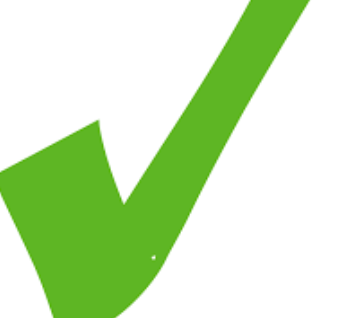 I don’t like this questionYou must ensure you have a range of questions types (different colour) to practice.N.B You must work out the best way for you to answer; practice & revise these questions. You chose!!Script?Folding method? Buzz words? ( 2nd phase)Mind mapping & VOCAB FIRST?Hand? ( In the exam)THEME 1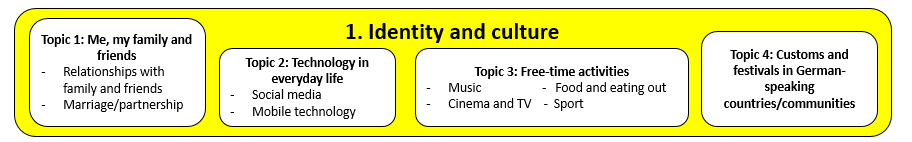 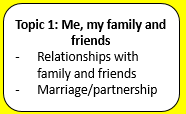 Háblame de tu familia y tus amigos.¿Prefieres pasar tiempo con tu familia o tus amigos?¿Qué vas a hacer con tu familia/tus amigos el fin de semana que viene? ¿Cómo es tu amigo/amiga ideal? 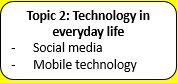 ¿Cómo usas la tecnologia?¿Prefieres usar tu móvil o tu ordenador? ¿Por qué?¿Cómo usaste la tecnología ayer?¿Qué puedes hacer con tu móvil?¿Qué vas a hacer en internet esta noche?¿Qué opinas de las redes sociales?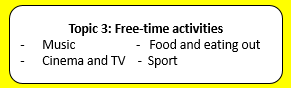 ¿Qué te gusta hacer en tu tiempo libre?¿Eres deportista? ¿Qué hiciste el fin de semana pasado?Describe tu fin de semana ideal.¿Qué vas a hacer el fin de semana que viene? ¿Prefieres salir con tu familia o tus amigos?¿Qué piensas de la música/la televisión/el cine? 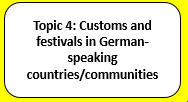 ¿Qué hicisite para celebrar tu último cumpleaños?¿Qué haces normalmente para celebrar la Navidad?¿Cuál es tu fiesta preferida?THEME 2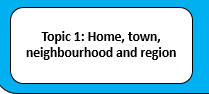 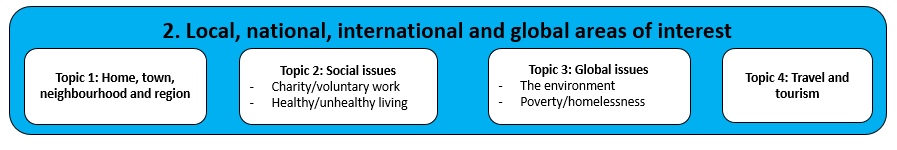 Describe tu casa.¿Qué puedes hacer en tu ciudad?¿Qué hiciste recientemente con tus amigos en tu ciudad?Describe tu casa ideal.¿Dónde vas a vivir en el futuro?¿Cuáles son los problemas medioambientales en tu ciudad?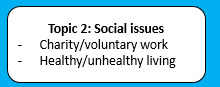 ¿Eres en forma?¿Qué hiciste recientemente para estar en forma?¿Para estar en forma, qué te importa más, comer bien o hacer deporte?¿En tu opinión, cuáles son los problemas más graves para el medio ambiente? ¿Qué hiciste recientemente para ayudar el medio ambiente?¿Qué debería hacer el gobierno para ayudar a los pobres? 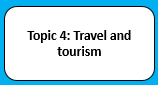 ¿Dónde te gusta ir de vacaciones?¿Dónde pasaste las vacaciones el año pasado?¿Prefieres ir de vacaciones con tu familia o tus amigos?Háblame de tus vacacione ideales.¿Qué vas a hacer durante las próximas vacaciones?¿Qué piensas de las vacaciones en la costa?THEME 3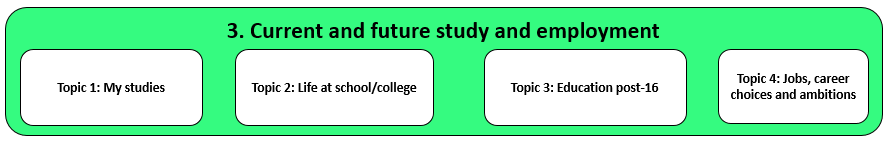 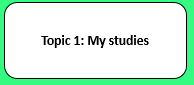 ¿Qúe estudias en el instituto?¿Cuáles son tus asignaturas preferidas … por qué? ¿Qué hiciste en el instituto ayer?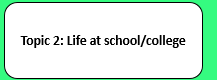 Describe tu instituto. ¿Qué piensas de tu instituto?Describe tu instituto ideal.4. ¿Prefieres el sistema escolar inglés o español … por qué?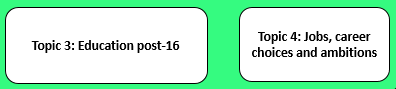 ¿Qué vas a estudiar en el futuro?¿Te gustaría ir a la universidad?¿Cuál asignatura te gustaría estudiar?